Семейный кеглепад - 2017!Морозным  зимним утром 9 декабря состоялся любительский турнир по боулингу среди молодых семей. В турнире приняли участие 16 команд. От нашего детского сада выступала команда «Искра» - семья Шкатовых (гр.№ 6): Надежда Николаевна, Михаил Николаевич, Алёна и маленький Егорка. Перед началом турнира, познакомились с каждой семьёй и разыграли дорожки для игры.  Каждая команда боролась за общий командный и личный зачёт. Первый раз  семья Шкатовых принимала участие в игре боулинг. Спокойствие, тактика игры помогли выступить на турнире достойно. Хороший результат показала Алёна. Точность, аккуратность, расчёт броска шара (шар весом 6-7 кг.!!!) и 42 очка в копилке у команды. Умница, Алёна! Хорошее настроение, заряд энергии получили все участники турнира. Спасибо, команда «Искра» - Надежда Николаевна, Михаил Николаевич, Алёна и маленький Егорка, за участие в турнире!!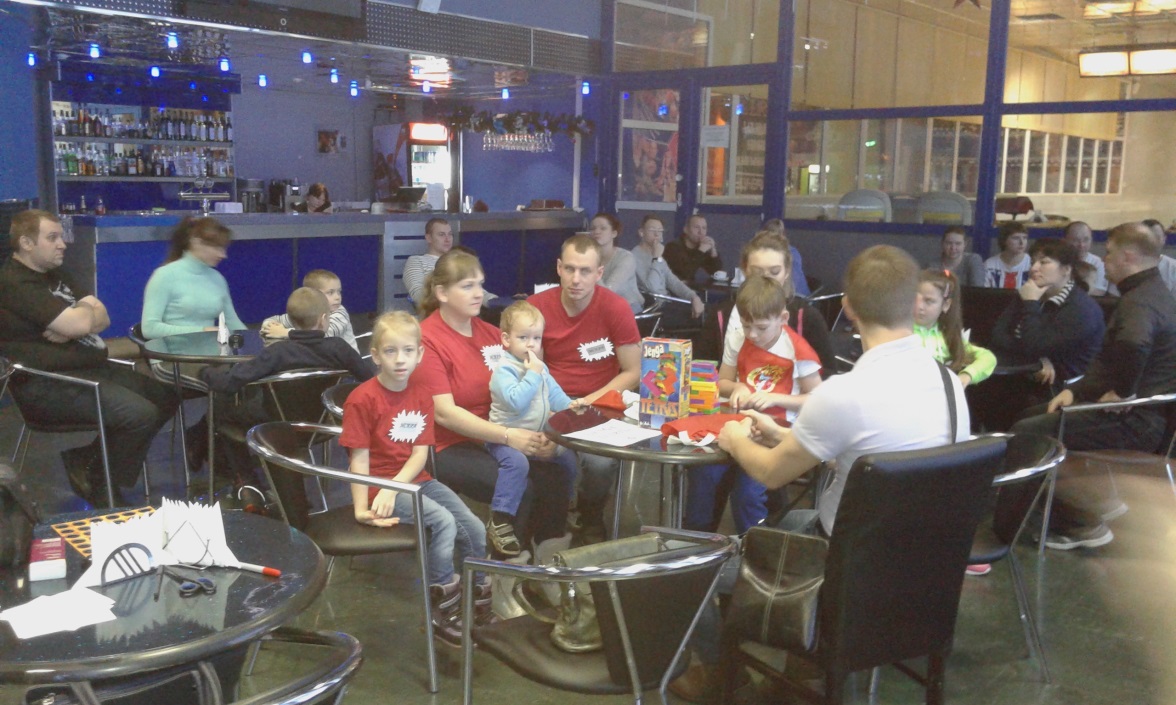 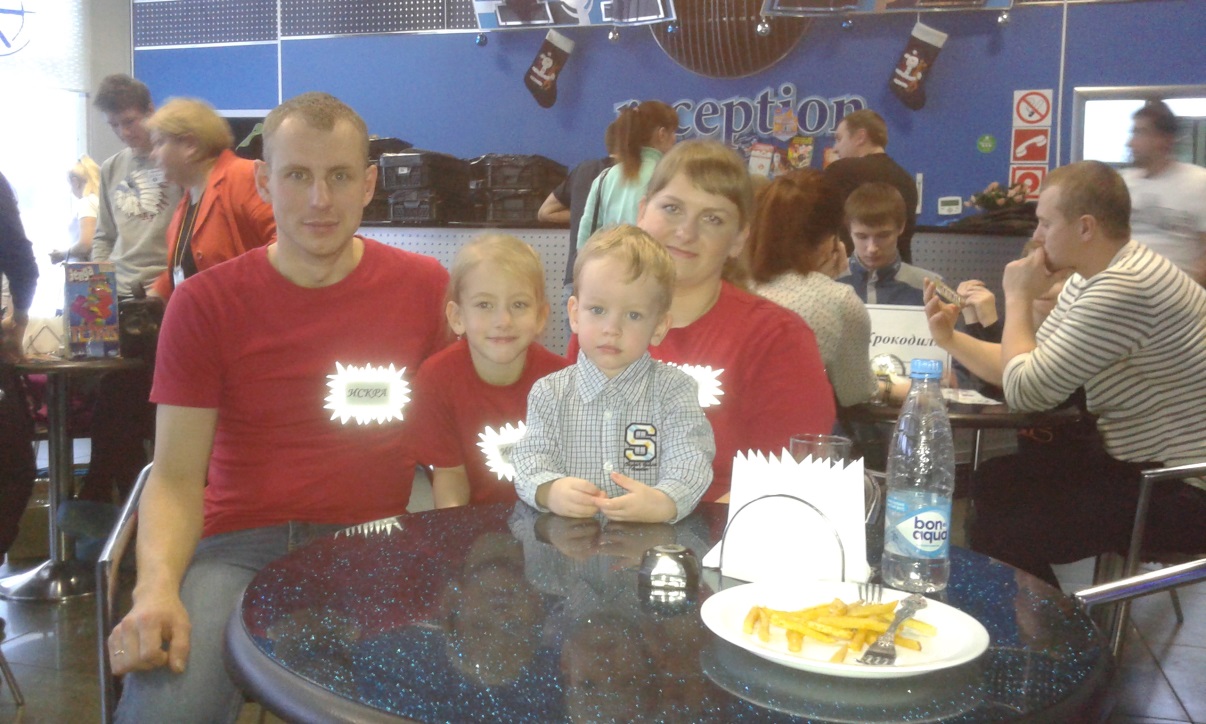 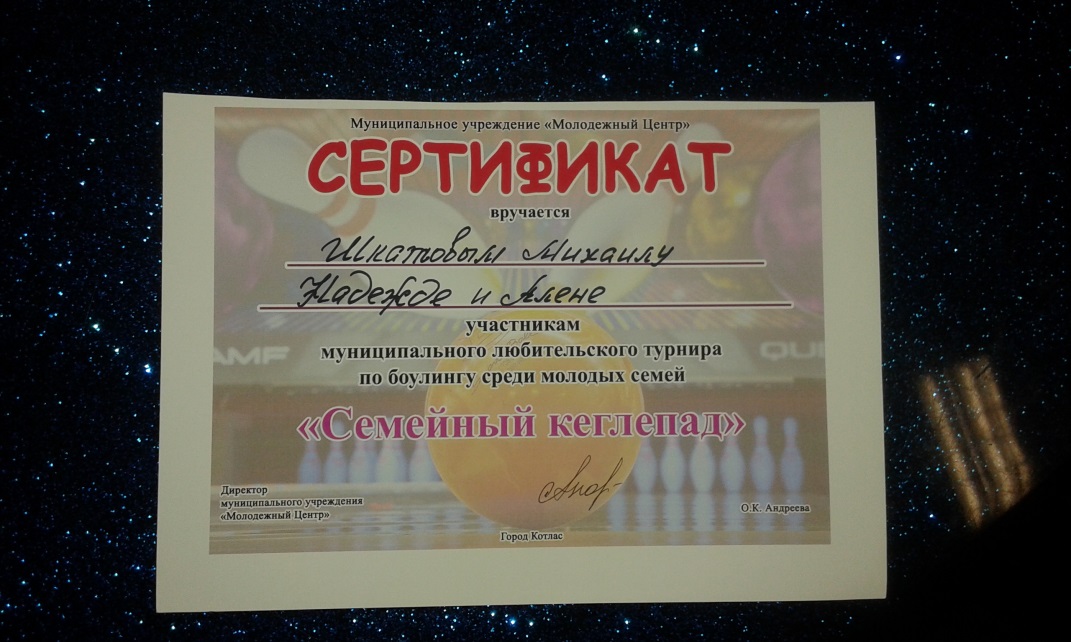 